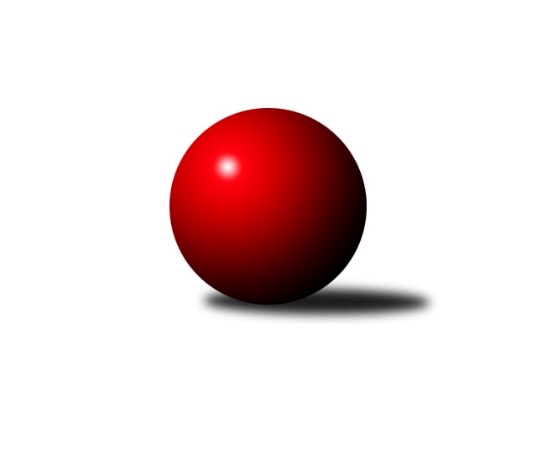 Č.18Ročník 2015/2016	15.8.2024 3.KLM B 2015/2016Statistika 18. kolaTabulka družstev:		družstvo	záp	výh	rem	proh	skore	sety	průměr	body	plné	dorážka	chyby	1.	KK Kosmonosy	18	15	0	3	99.5 : 44.5 	(243.0 : 189.0)	3304	30	2185	1119	21.4	2.	TJ Narex Česká Lípa	18	12	1	5	87.5 : 56.5 	(242.0 : 190.0)	3237	25	2180	1058	30.3	3.	TJ Start Rychnov n. Kn.	18	11	2	5	88.0 : 56.0 	(241.0 : 191.0)	3296	24	2190	1107	22.9	4.	TJ Sokol Tehovec	18	12	0	6	85.5 : 58.5 	(231.5 : 200.5)	3279	24	2197	1083	25.9	5.	SKK Primátor Náchod	18	11	1	6	82.0 : 62.0 	(220.0 : 212.0)	3253	23	2184	1070	24.7	6.	TJ Lokomotiva Trutnov	18	7	1	10	64.0 : 80.0 	(204.0 : 228.0)	3207	15	2164	1043	25.1	7.	TJ Sparta Kutná Hora	18	7	0	11	66.0 : 78.0 	(205.0 : 227.0)	3215	14	2163	1052	26.1	8.	SK Žižkov Praha	18	6	2	10	60.0 : 84.0 	(214.5 : 217.5)	3199	14	2144	1056	30.2	9.	TJ Tesla Pardubice	18	6	1	11	54.0 : 90.0 	(206.5 : 225.5)	3234	13	2174	1060	30.8	10.	TJ Sokol Benešov	18	5	2	11	55.0 : 89.0 	(196.5 : 235.5)	3228	12	2171	1057	25.6	11.	Spartak Rokytnice nad Jizerou	18	4	3	11	62.5 : 81.5 	(194.5 : 237.5)	3210	11	2168	1042	25.8	12.	SK Plaston Šluknov	18	5	1	12	60.0 : 84.0 	(193.5 : 238.5)	3214	11	2164	1049	30.1Tabulka doma:		družstvo	záp	výh	rem	proh	skore	sety	průměr	body	maximum	minimum	1.	KK Kosmonosy	9	9	0	0	55.5 : 16.5 	(130.0 : 86.0)	3303	18	3391	3226	2.	TJ Start Rychnov n. Kn.	9	8	1	0	59.0 : 13.0 	(142.0 : 74.0)	3401	17	3536	3286	3.	TJ Narex Česká Lípa	9	8	0	1	53.0 : 19.0 	(130.5 : 85.5)	3100	16	3188	3027	4.	SKK Primátor Náchod	9	8	0	1	49.0 : 23.0 	(117.0 : 99.0)	3320	16	3400	3261	5.	TJ Sokol Tehovec	9	7	0	2	46.0 : 26.0 	(122.5 : 93.5)	3271	14	3312	3212	6.	TJ Lokomotiva Trutnov	9	6	0	3	43.0 : 29.0 	(116.0 : 100.0)	3515	12	3641	3344	7.	Spartak Rokytnice nad Jizerou	9	4	2	3	42.5 : 29.5 	(104.0 : 112.0)	3446	10	3521	3354	8.	TJ Sokol Benešov	9	4	1	4	38.0 : 34.0 	(108.5 : 107.5)	3299	9	3434	3171	9.	SK Žižkov Praha	9	4	1	4	36.0 : 36.0 	(117.5 : 98.5)	3240	9	3320	3127	10.	SK Plaston Šluknov	9	4	1	4	36.0 : 36.0 	(101.0 : 115.0)	3052	9	3113	2985	11.	TJ Tesla Pardubice	9	4	1	4	31.0 : 41.0 	(103.0 : 113.0)	3203	9	3271	3121	12.	TJ Sparta Kutná Hora	9	4	0	5	38.0 : 34.0 	(110.5 : 105.5)	3288	8	3330	3239Tabulka venku:		družstvo	záp	výh	rem	proh	skore	sety	průměr	body	maximum	minimum	1.	KK Kosmonosy	9	6	0	3	44.0 : 28.0 	(113.0 : 103.0)	3304	12	3625	3160	2.	TJ Sokol Tehovec	9	5	0	4	39.5 : 32.5 	(109.0 : 107.0)	3281	10	3565	3086	3.	TJ Narex Česká Lípa	9	4	1	4	34.5 : 37.5 	(111.5 : 104.5)	3237	9	3381	3091	4.	SKK Primátor Náchod	9	3	1	5	33.0 : 39.0 	(103.0 : 113.0)	3244	7	3475	3060	5.	TJ Start Rychnov n. Kn.	9	3	1	5	29.0 : 43.0 	(99.0 : 117.0)	3282	7	3538	3023	6.	TJ Sparta Kutná Hora	9	3	0	6	28.0 : 44.0 	(94.5 : 121.5)	3206	6	3483	3033	7.	SK Žižkov Praha	9	2	1	6	24.0 : 48.0 	(97.0 : 119.0)	3194	5	3355	2953	8.	TJ Tesla Pardubice	9	2	0	7	23.0 : 49.0 	(103.5 : 112.5)	3238	4	3459	3037	9.	TJ Lokomotiva Trutnov	9	1	1	7	21.0 : 51.0 	(88.0 : 128.0)	3207	3	3513	2906	10.	TJ Sokol Benešov	9	1	1	7	17.0 : 55.0 	(88.0 : 128.0)	3219	3	3600	2995	11.	SK Plaston Šluknov	9	1	0	8	24.0 : 48.0 	(92.5 : 123.5)	3213	2	3372	3048	12.	Spartak Rokytnice nad Jizerou	9	0	1	8	20.0 : 52.0 	(90.5 : 125.5)	3209	1	3439	3016Tabulka podzimní části:		družstvo	záp	výh	rem	proh	skore	sety	průměr	body	doma	venku	1.	KK Kosmonosy	12	10	0	2	69.5 : 26.5 	(169.0 : 119.0)	3298	20 	6 	0 	0 	4 	0 	2	2.	TJ Narex Česká Lípa	12	8	0	4	59.5 : 36.5 	(162.5 : 125.5)	3226	16 	5 	0 	1 	3 	0 	3	3.	TJ Sokol Tehovec	12	8	0	4	59.5 : 36.5 	(157.5 : 130.5)	3312	16 	5 	0 	1 	3 	0 	3	4.	TJ Start Rychnov n. Kn.	12	7	1	4	56.0 : 40.0 	(165.0 : 123.0)	3318	15 	5 	1 	0 	2 	0 	4	5.	SKK Primátor Náchod	12	7	1	4	52.5 : 43.5 	(145.0 : 143.0)	3254	15 	5 	0 	1 	2 	1 	3	6.	TJ Sokol Benešov	12	5	1	6	42.0 : 54.0 	(138.0 : 150.0)	3231	11 	4 	1 	1 	1 	0 	5	7.	SK Žižkov Praha	12	5	1	6	41.0 : 55.0 	(144.5 : 143.5)	3207	11 	4 	0 	2 	1 	1 	4	8.	TJ Tesla Pardubice	12	5	0	7	36.0 : 60.0 	(137.5 : 150.5)	3252	10 	4 	0 	2 	1 	0 	5	9.	SK Plaston Šluknov	12	4	0	8	43.0 : 53.0 	(127.0 : 161.0)	3190	8 	3 	0 	3 	1 	0 	5	10.	Spartak Rokytnice nad Jizerou	12	3	2	7	42.0 : 54.0 	(129.0 : 159.0)	3204	8 	3 	1 	2 	0 	1 	5	11.	TJ Sparta Kutná Hora	12	4	0	8	41.0 : 55.0 	(131.5 : 156.5)	3227	8 	2 	0 	4 	2 	0 	4	12.	TJ Lokomotiva Trutnov	12	3	0	9	34.0 : 62.0 	(121.5 : 166.5)	3192	6 	3 	0 	3 	0 	0 	6Tabulka jarní části:		družstvo	záp	výh	rem	proh	skore	sety	průměr	body	doma	venku	1.	KK Kosmonosy	6	5	0	1	30.0 : 18.0 	(74.0 : 70.0)	3308	10 	3 	0 	0 	2 	0 	1 	2.	TJ Start Rychnov n. Kn.	6	4	1	1	32.0 : 16.0 	(76.0 : 68.0)	3249	9 	3 	0 	0 	1 	1 	1 	3.	TJ Lokomotiva Trutnov	6	4	1	1	30.0 : 18.0 	(82.5 : 61.5)	3348	9 	3 	0 	0 	1 	1 	1 	4.	TJ Narex Česká Lípa	6	4	1	1	28.0 : 20.0 	(79.5 : 64.5)	3225	9 	3 	0 	0 	1 	1 	1 	5.	SKK Primátor Náchod	6	4	0	2	29.5 : 18.5 	(75.0 : 69.0)	3226	8 	3 	0 	0 	1 	0 	2 	6.	TJ Sokol Tehovec	6	4	0	2	26.0 : 22.0 	(74.0 : 70.0)	3285	8 	2 	0 	1 	2 	0 	1 	7.	TJ Sparta Kutná Hora	6	3	0	3	25.0 : 23.0 	(73.5 : 70.5)	3214	6 	2 	0 	1 	1 	0 	2 	8.	Spartak Rokytnice nad Jizerou	6	1	1	4	20.5 : 27.5 	(65.5 : 78.5)	3232	3 	1 	1 	1 	0 	0 	3 	9.	SK Žižkov Praha	6	1	1	4	19.0 : 29.0 	(70.0 : 74.0)	3196	3 	0 	1 	2 	1 	0 	2 	10.	TJ Tesla Pardubice	6	1	1	4	18.0 : 30.0 	(69.0 : 75.0)	3241	3 	0 	1 	2 	1 	0 	2 	11.	SK Plaston Šluknov	6	1	1	4	17.0 : 31.0 	(66.5 : 77.5)	3207	3 	1 	1 	1 	0 	0 	3 	12.	TJ Sokol Benešov	6	0	1	5	13.0 : 35.0 	(58.5 : 85.5)	3303	1 	0 	0 	3 	0 	1 	2 Zisk bodů pro družstvo:		jméno hráče	družstvo	body	zápasy	v %	dílčí body	sety	v %	1.	Dušan Plocek 	KK Kosmonosy  	15	/	18	(83%)	45.5	/	72	(63%)	2.	Vladimír Ludvík 	TJ Narex Česká Lípa  	14.5	/	17	(85%)	47	/	68	(69%)	3.	Jaroslav Procházka 	TJ Sokol Tehovec  	14	/	17	(82%)	49	/	68	(72%)	4.	Luboš Beneš 	KK Kosmonosy  	14	/	18	(78%)	52.5	/	72	(73%)	5.	Miroslav Malý 	TJ Narex Česká Lípa  	14	/	18	(78%)	49	/	72	(68%)	6.	Tomáš Bajtalon 	KK Kosmonosy  	13.5	/	16	(84%)	41	/	64	(64%)	7.	Jiří Zetek 	SK Žižkov Praha 	13	/	17	(76%)	46.5	/	68	(68%)	8.	Jaroslav Kejzlar 	TJ Start Rychnov n. Kn. 	13	/	17	(76%)	46.5	/	68	(68%)	9.	Josef Rubanický 	SK Plaston Šluknov 	13	/	18	(72%)	43.5	/	72	(60%)	10.	Petr Janouch 	Spartak Rokytnice nad Jizerou 	12.5	/	18	(69%)	39.5	/	72	(55%)	11.	Michal Hrčkulák 	TJ Sparta Kutná Hora 	12	/	17	(71%)	39	/	68	(57%)	12.	Petr Vajnar 	SK Plaston Šluknov 	12	/	18	(67%)	41.5	/	72	(58%)	13.	Petr Mařas 	Spartak Rokytnice nad Jizerou 	12	/	18	(67%)	38	/	72	(53%)	14.	Jakub Šmidlík 	TJ Sokol Tehovec  	11	/	15	(73%)	34	/	60	(57%)	15.	Martin Čihák 	TJ Start Rychnov n. Kn. 	11	/	17	(65%)	43.5	/	68	(64%)	16.	Dalibor Ksandr 	TJ Start Rychnov n. Kn. 	11	/	18	(61%)	41	/	72	(57%)	17.	Petr Steinz 	TJ Narex Česká Lípa  	10	/	15	(67%)	33.5	/	60	(56%)	18.	Petr Šmidlík 	TJ Sokol Tehovec  	10	/	16	(63%)	41.5	/	64	(65%)	19.	Vojtěch Šípek 	TJ Start Rychnov n. Kn. 	10	/	16	(63%)	33	/	64	(52%)	20.	Tomáš Majer 	SKK Primátor Náchod  	9.5	/	17	(56%)	34.5	/	68	(51%)	21.	Petr Kohlíček 	SK Plaston Šluknov 	9	/	12	(75%)	24.5	/	48	(51%)	22.	Tomáš Jirout 	SKK Primátor Náchod  	9	/	13	(69%)	31	/	52	(60%)	23.	Aleš Tichý 	SKK Primátor Náchod  	9	/	13	(69%)	26	/	52	(50%)	24.	Milan Vaněk 	TJ Tesla Pardubice  	9	/	14	(64%)	36.5	/	56	(65%)	25.	Dušan Hrčkulák 	TJ Sparta Kutná Hora 	9	/	16	(56%)	33	/	64	(52%)	26.	Vladimír Holý 	TJ Sparta Kutná Hora 	9	/	17	(53%)	34	/	68	(50%)	27.	Martin Najman 	TJ Narex Česká Lípa  	9	/	18	(50%)	37.5	/	72	(52%)	28.	Věroslav Řípa 	KK Kosmonosy  	8	/	11	(73%)	24.5	/	44	(56%)	29.	Miroslav Kužel 	TJ Lokomotiva Trutnov  	8	/	13	(62%)	31	/	52	(60%)	30.	Radek Jung 	TJ Start Rychnov n. Kn. 	8	/	13	(62%)	29	/	52	(56%)	31.	Stanislav Schuh 	SK Žižkov Praha 	8	/	15	(53%)	29	/	60	(48%)	32.	Jiří Šťastný 	TJ Sokol Tehovec  	8	/	16	(50%)	34	/	64	(53%)	33.	Marek Kyzivát 	TJ Narex Česká Lípa  	8	/	17	(47%)	34.5	/	68	(51%)	34.	Michal Talacko 	TJ Tesla Pardubice  	8	/	18	(44%)	41	/	72	(57%)	35.	Marek Plšek 	TJ Lokomotiva Trutnov  	8	/	18	(44%)	36	/	72	(50%)	36.	Slavomír Trepera 	Spartak Rokytnice nad Jizerou 	7.5	/	17	(44%)	28.5	/	68	(42%)	37.	Martin Hrouda 	TJ Sokol Tehovec  	7	/	12	(58%)	24	/	48	(50%)	38.	Luboš Kocmich 	SK Žižkov Praha 	7	/	13	(54%)	28.5	/	52	(55%)	39.	Pavel Říha 	KK Kosmonosy  	7	/	13	(54%)	28.5	/	52	(55%)	40.	Ladislav Zemánek 	TJ Tesla Pardubice  	7	/	13	(54%)	25	/	52	(48%)	41.	Petr Dus 	TJ Sparta Kutná Hora 	7	/	14	(50%)	24	/	56	(43%)	42.	Michal Vlček 	TJ Lokomotiva Trutnov  	7	/	14	(50%)	22	/	56	(39%)	43.	Tomáš Adamů 	SKK Primátor Náchod  	7	/	15	(47%)	29	/	60	(48%)	44.	Ivan Januš 	TJ Sokol Benešov  	7	/	17	(41%)	35	/	68	(51%)	45.	Zdeněk st. Novotný st.	Spartak Rokytnice nad Jizerou 	7	/	17	(41%)	33	/	68	(49%)	46.	Miroslav Šostý 	TJ Sokol Benešov  	7	/	17	(41%)	30.5	/	68	(45%)	47.	Jan Mařas 	Spartak Rokytnice nad Jizerou 	7	/	18	(39%)	27.5	/	72	(38%)	48.	Petr Seidl 	TJ Sokol Tehovec  	6.5	/	12	(54%)	22	/	48	(46%)	49.	Jan Adamů 	SKK Primátor Náchod  	6.5	/	16	(41%)	30	/	64	(47%)	50.	Daniel Balcar 	SKK Primátor Náchod  	6	/	10	(60%)	19	/	40	(48%)	51.	Tomáš Ryšavý 	TJ Lokomotiva Trutnov  	6	/	11	(55%)	25	/	44	(57%)	52.	Pavel Holub 	SK Žižkov Praha 	6	/	12	(50%)	29.5	/	48	(61%)	53.	Jan Koldan 	SK Plaston Šluknov 	6	/	12	(50%)	23	/	48	(48%)	54.	Martin Kováčik 	SKK Primátor Náchod  	6	/	13	(46%)	27	/	52	(52%)	55.	Jiří Ludvík 	TJ Narex Česká Lípa  	6	/	14	(43%)	27	/	56	(48%)	56.	Jaroslav Franěk 	TJ Sokol Benešov  	6	/	15	(40%)	29.5	/	60	(49%)	57.	Petr Veverka 	SK Žižkov Praha 	6	/	17	(35%)	28.5	/	68	(42%)	58.	Roman Straka 	TJ Lokomotiva Trutnov  	5	/	5	(100%)	17	/	20	(85%)	59.	Petr Holý 	TJ Lokomotiva Trutnov  	5	/	6	(83%)	19.5	/	24	(81%)	60.	Vladimír Matějka 	TJ Sokol Benešov  	5	/	7	(71%)	15	/	28	(54%)	61.	Dušan Dvořák 	TJ Sokol Benešov  	5	/	11	(45%)	19	/	44	(43%)	62.	Martin Hubáček 	TJ Tesla Pardubice  	5	/	15	(33%)	26.5	/	60	(44%)	63.	Radek Marušák 	SK Plaston Šluknov 	5	/	15	(33%)	25.5	/	60	(43%)	64.	Jiří Barbora 	TJ Sparta Kutná Hora 	5	/	15	(33%)	22.5	/	60	(38%)	65.	Jaroslav Jeníček 	TJ Lokomotiva Trutnov  	5	/	15	(33%)	20.5	/	60	(34%)	66.	Milan Valášek 	Spartak Rokytnice nad Jizerou 	4.5	/	16	(28%)	21.5	/	64	(34%)	67.	Tomáš Svoboda 	TJ Sokol Benešov  	4	/	7	(57%)	13.5	/	28	(48%)	68.	Leoš Vobořil 	TJ Sparta Kutná Hora 	4	/	8	(50%)	17.5	/	32	(55%)	69.	Petr Novák 	KK Kosmonosy  	4	/	9	(44%)	16.5	/	36	(46%)	70.	Jiří Brouček 	TJ Start Rychnov n. Kn. 	4	/	10	(40%)	19	/	40	(48%)	71.	Jiří Vondráček 	KK Kosmonosy  	4	/	12	(33%)	22	/	48	(46%)	72.	Michal Šic 	TJ Tesla Pardubice  	4	/	14	(29%)	24.5	/	56	(44%)	73.	Martin Beran 	SK Žižkov Praha 	4	/	17	(24%)	29.5	/	68	(43%)	74.	Miloš Voleský 	SKK Primátor Náchod  	3	/	4	(75%)	11	/	16	(69%)	75.	Jiří Slabý 	TJ Narex Česká Lípa  	3	/	6	(50%)	8.5	/	24	(35%)	76.	Jaroslav Doškář 	KK Kosmonosy  	3	/	6	(50%)	8	/	24	(33%)	77.	Tomáš Jelínek 	TJ Sparta Kutná Hora 	3	/	7	(43%)	17	/	28	(61%)	78.	Martin Bílek 	TJ Sokol Tehovec  	3	/	10	(30%)	16.5	/	40	(41%)	79.	Petr Červ 	TJ Sokol Benešov  	3	/	10	(30%)	16.5	/	40	(41%)	80.	Vít Veselý 	TJ Tesla Pardubice  	3	/	15	(20%)	24.5	/	60	(41%)	81.	Jan Sklenář 	SK Plaston Šluknov 	3	/	15	(20%)	16.5	/	60	(28%)	82.	Jiří Sedlák 	TJ Tesla Pardubice  	2	/	3	(67%)	9	/	12	(75%)	83.	Jakub Stejskal 	Spartak Rokytnice nad Jizerou 	2	/	3	(67%)	6.5	/	12	(54%)	84.	Vojtěch Kosina 	TJ Sparta Kutná Hora 	2	/	6	(33%)	9	/	24	(38%)	85.	Karel Drábek 	TJ Sokol Benešov  	2	/	10	(20%)	17	/	40	(43%)	86.	Martin Holakovský 	TJ Start Rychnov n. Kn. 	1	/	1	(100%)	3	/	4	(75%)	87.	Jiří Franěk 	TJ Sokol Benešov  	1	/	1	(100%)	2	/	4	(50%)	88.	Petr Kotek 	TJ Lokomotiva Trutnov  	1	/	1	(100%)	2	/	4	(50%)	89.	Jakub Seniura 	TJ Start Rychnov n. Kn. 	1	/	2	(50%)	5	/	8	(63%)	90.	Ladislav Hojný 	SK Plaston Šluknov 	1	/	2	(50%)	3	/	8	(38%)	91.	Tomáš Čožík 	TJ Sokol Benešov  	1	/	3	(33%)	5.5	/	12	(46%)	92.	Zdeněk Slezák 	SK Žižkov Praha 	1	/	3	(33%)	5	/	12	(42%)	93.	David Ryzák 	TJ Lokomotiva Trutnov  	1	/	4	(25%)	8	/	16	(50%)	94.	Jaroslav Šmejda 	TJ Start Rychnov n. Kn. 	1	/	5	(20%)	9	/	20	(45%)	95.	Jindřich Valo 	SK Žižkov Praha 	1	/	7	(14%)	8	/	28	(29%)	96.	František Tomík 	SK Plaston Šluknov 	1	/	7	(14%)	7.5	/	28	(27%)	97.	Bedřich Šiška 	TJ Tesla Pardubice  	1	/	9	(11%)	12.5	/	36	(35%)	98.	Karel Kratochvíl 	TJ Lokomotiva Trutnov  	1	/	13	(8%)	12	/	52	(23%)	99.	Josef Zderadička 	SK Žižkov Praha 	0	/	1	(0%)	2	/	4	(50%)	100.	Jiří Coubal 	TJ Narex Česká Lípa  	0	/	1	(0%)	2	/	4	(50%)	101.	František Tesař 	TJ Sparta Kutná Hora 	0	/	1	(0%)	2	/	4	(50%)	102.	Jiří Doucha ml.	SKK Primátor Náchod  	0	/	1	(0%)	1	/	4	(25%)	103.	Vít Richter 	TJ Tesla Pardubice  	0	/	1	(0%)	1	/	4	(25%)	104.	Jiří Kočí 	TJ Sokol Benešov  	0	/	1	(0%)	1	/	4	(25%)	105.	Miloš Veigl 	TJ Lokomotiva Trutnov  	0	/	1	(0%)	1	/	4	(25%)	106.	Karel Hašek 	TJ Sokol Benešov  	0	/	1	(0%)	1	/	4	(25%)	107.	Antonín Šostý 	TJ Sokol Benešov  	0	/	1	(0%)	1	/	4	(25%)	108.	Jaroslav Havlíček 	TJ Sparta Kutná Hora 	0	/	1	(0%)	1	/	4	(25%)	109.	Marek Žoudlík 	TJ Lokomotiva Trutnov  	0	/	1	(0%)	1	/	4	(25%)	110.	Jaroslav Čermák 	TJ Sparta Kutná Hora 	0	/	1	(0%)	1	/	4	(25%)	111.	Filip Januš 	TJ Sokol Benešov  	0	/	1	(0%)	0	/	4	(0%)	112.	Petr Tichý 	SK Plaston Šluknov 	0	/	1	(0%)	0	/	4	(0%)	113.	Zdeněk ml. Novotný  ml.	Spartak Rokytnice nad Jizerou 	0	/	1	(0%)	0	/	4	(0%)	114.	Zdeněk Babka 	TJ Lokomotiva Trutnov  	0	/	2	(0%)	3	/	8	(38%)	115.	Lukáš Kočí 	TJ Sokol Benešov  	0	/	2	(0%)	2.5	/	8	(31%)	116.	Jiří Halfar 	TJ Sparta Kutná Hora 	0	/	2	(0%)	1	/	8	(13%)	117.	Václav Kořánek 	SK Plaston Šluknov 	0	/	3	(0%)	4	/	12	(33%)	118.	René Hemerka 	SK Plaston Šluknov 	0	/	4	(0%)	4.5	/	16	(28%)Průměry na kuželnách:		kuželna	průměr	plné	dorážka	chyby	výkon na hráče	1.	Vrchlabí, 1-4	3469	2289	1180	21.2	(578.3)	2.	Rychnov nad Kněžnou, 1-4	3302	2215	1086	31.2	(550.4)	3.	SKK Nachod, 1-4	3293	2205	1087	27.6	(548.9)	4.	Benešov, 1-4	3291	2198	1093	23.9	(548.6)	5.	TJ Sparta Kutná Hora, 1-4	3282	2200	1082	24.0	(547.1)	6.	KK Kosmonosy, 3-6	3251	2156	1095	21.2	(541.9)	7.	Poděbrady, 1-4	3238	2172	1065	30.4	(539.8)	8.	KK Slavia Praha, 1-4	3224	2178	1046	29.1	(537.5)	9.	Přelouč, 1-4	3197	2154	1043	33.3	(532.9)	10.	TJ Kuželky Česká Lípa, 1-4	3059	2073	986	27.9	(509.9)Nejlepší výkony na kuželnách:Vrchlabí, 1-4TJ Lokomotiva Trutnov 	3641	18. kolo	Roman Straka 	TJ Lokomotiva Trutnov 	690	14. koloKK Kosmonosy 	3625	4. kolo	Petr Holý 	TJ Lokomotiva Trutnov 	664	11. koloTJ Lokomotiva Trutnov 	3609	14. kolo	Roman Straka 	TJ Lokomotiva Trutnov 	662	16. koloTJ Sokol Benešov 	3600	18. kolo	Jaroslav Kejzlar 	TJ Start Rychnov n. Kn.	652	10. koloTJ Lokomotiva Trutnov 	3592	9. kolo	Petr Holý 	TJ Lokomotiva Trutnov 	648	18. koloTJ Lokomotiva Trutnov 	3566	16. kolo	Jaroslav Procházka 	TJ Sokol Tehovec 	647	17. koloTJ Sokol Tehovec 	3565	12. kolo	Jaroslav Procházka 	TJ Sokol Tehovec 	643	12. koloTJ Start Rychnov n. Kn.	3538	10. kolo	Petr Holý 	TJ Lokomotiva Trutnov 	640	14. koloTJ Lokomotiva Trutnov 	3528	2. kolo	Roman Straka 	TJ Lokomotiva Trutnov 	638	18. koloSpartak Rokytnice nad Jizerou	3521	3. kolo	Dušan Plocek 	KK Kosmonosy 	638	4. koloRychnov nad Kněžnou, 1-4TJ Start Rychnov n. Kn.	3536	9. kolo	Martin Čihák 	TJ Start Rychnov n. Kn.	641	3. koloTJ Start Rychnov n. Kn.	3464	7. kolo	Miroslav Kužel 	TJ Lokomotiva Trutnov 	619	5. koloTJ Start Rychnov n. Kn.	3422	17. kolo	Jaroslav Kejzlar 	TJ Start Rychnov n. Kn.	616	7. koloTJ Start Rychnov n. Kn.	3415	12. kolo	Jaroslav Kejzlar 	TJ Start Rychnov n. Kn.	614	9. koloTJ Start Rychnov n. Kn.	3413	15. kolo	Martin Čihák 	TJ Start Rychnov n. Kn.	614	17. koloTJ Start Rychnov n. Kn.	3399	3. kolo	Vojtěch Šípek 	TJ Start Rychnov n. Kn.	609	9. koloTJ Start Rychnov n. Kn.	3351	13. kolo	Vojtěch Šípek 	TJ Start Rychnov n. Kn.	605	12. koloTJ Start Rychnov n. Kn.	3321	5. kolo	Martin Čihák 	TJ Start Rychnov n. Kn.	605	7. koloSK Žižkov Praha	3314	3. kolo	Vojtěch Šípek 	TJ Start Rychnov n. Kn.	603	7. koloTJ Start Rychnov n. Kn.	3286	11. kolo	Martin Čihák 	TJ Start Rychnov n. Kn.	601	13. koloSKK Nachod, 1-4SKK Primátor Náchod 	3400	8. kolo	Tomáš Jirout 	SKK Primátor Náchod 	604	10. koloSKK Primátor Náchod 	3373	4. kolo	Tomáš Majer 	SKK Primátor Náchod 	599	8. koloTJ Sokol Benešov 	3355	10. kolo	Tomáš Majer 	SKK Primátor Náchod 	594	4. koloSKK Primátor Náchod 	3347	10. kolo	Petr Seidl 	TJ Sokol Tehovec 	594	4. koloTJ Start Rychnov n. Kn.	3345	8. kolo	Tomáš Jirout 	SKK Primátor Náchod 	592	3. koloSKK Primátor Náchod 	3324	6. kolo	Vladimír Ludvík 	TJ Narex Česká Lípa 	591	3. koloSKK Primátor Náchod 	3321	18. kolo	Tomáš Jirout 	SKK Primátor Náchod 	590	8. koloTJ Sokol Tehovec 	3300	4. kolo	Ivan Januš 	TJ Sokol Benešov 	589	10. koloSKK Primátor Náchod 	3293	13. kolo	Miloš Voleský 	SKK Primátor Náchod 	587	18. koloSKK Primátor Náchod 	3286	16. kolo	Martin Kováčik 	SKK Primátor Náchod 	583	16. koloBenešov, 1-4TJ Sokol Benešov 	3434	7. kolo	Vladimír Matějka 	TJ Sokol Benešov 	617	9. koloTJ Narex Česká Lípa 	3381	17. kolo	Vladimír Matějka 	TJ Sokol Benešov 	614	7. koloSK Žižkov Praha	3350	16. kolo	Jaroslav Franěk 	TJ Sokol Benešov 	607	4. koloTJ Sokol Benešov 	3341	4. kolo	Pavel Holub 	SK Žižkov Praha	598	16. koloKK Kosmonosy 	3335	14. kolo	Dušan Dvořák 	TJ Sokol Benešov 	597	7. koloTJ Sokol Benešov 	3328	16. kolo	Miroslav Malý 	TJ Narex Česká Lípa 	596	17. koloTJ Sokol Benešov 	3307	12. kolo	Miroslav Kužel 	TJ Lokomotiva Trutnov 	594	7. koloTJ Sokol Benešov 	3306	9. kolo	Martin Čihák 	TJ Start Rychnov n. Kn.	593	4. koloTJ Sokol Tehovec 	3298	11. kolo	Marek Plšek 	TJ Lokomotiva Trutnov 	591	7. koloSK Plaston Šluknov	3292	9. kolo	Luboš Beneš 	KK Kosmonosy 	590	14. koloTJ Sparta Kutná Hora, 1-4TJ Start Rychnov n. Kn.	3379	6. kolo	Luboš Beneš 	KK Kosmonosy 	615	16. koloKK Kosmonosy 	3363	16. kolo	Vojtěch Šípek 	TJ Start Rychnov n. Kn.	607	6. koloSK Plaston Šluknov	3363	11. kolo	Josef Rubanický 	SK Plaston Šluknov	595	11. koloSKK Primátor Náchod 	3333	12. kolo	Dušan Hrčkulák 	TJ Sparta Kutná Hora	588	12. koloTJ Sparta Kutná Hora	3330	2. kolo	Tomáš Jirout 	SKK Primátor Náchod 	587	12. koloTJ Sparta Kutná Hora	3313	16. kolo	Vladimír Holý 	TJ Sparta Kutná Hora	585	16. koloTJ Tesla Pardubice 	3313	4. kolo	Vladimír Holý 	TJ Sparta Kutná Hora	585	2. koloTJ Sparta Kutná Hora	3307	11. kolo	Radek Jung 	TJ Start Rychnov n. Kn.	582	6. koloTJ Sparta Kutná Hora	3293	8. kolo	Leoš Vobořil 	TJ Sparta Kutná Hora	582	18. koloTJ Sparta Kutná Hora	3281	6. kolo	Dušan Hrčkulák 	TJ Sparta Kutná Hora	579	16. koloKK Kosmonosy, 3-6KK Kosmonosy 	3391	5. kolo	Pavel Říha 	KK Kosmonosy 	625	5. koloKK Kosmonosy 	3363	11. kolo	Luboš Beneš 	KK Kosmonosy 	603	5. koloKK Kosmonosy 	3321	3. kolo	Pavel Říha 	KK Kosmonosy 	594	17. koloKK Kosmonosy 	3317	1. kolo	Luboš Beneš 	KK Kosmonosy 	593	11. koloKK Kosmonosy 	3316	7. kolo	Tomáš Bajtalon 	KK Kosmonosy 	586	15. koloKK Kosmonosy 	3314	15. kolo	Martin Najman 	TJ Narex Česká Lípa 	580	11. koloTJ Start Rychnov n. Kn.	3285	1. kolo	Dušan Plocek 	KK Kosmonosy 	579	11. koloTJ Lokomotiva Trutnov 	3260	15. kolo	Vladimír Holý 	TJ Sparta Kutná Hora	574	5. koloKK Kosmonosy 	3245	17. kolo	Jaroslav Jeníček 	TJ Lokomotiva Trutnov 	574	15. koloSK Plaston Šluknov	3241	17. kolo	Dušan Plocek 	KK Kosmonosy 	572	1. koloPoděbrady, 1-4TJ Sokol Tehovec 	3312	5. kolo	Jaroslav Procházka 	TJ Sokol Tehovec 	608	5. koloTJ Sokol Tehovec 	3307	13. kolo	Jaroslav Procházka 	TJ Sokol Tehovec 	596	15. koloTJ Sokol Tehovec 	3303	15. kolo	Jaroslav Procházka 	TJ Sokol Tehovec 	596	18. koloTJ Sokol Tehovec 	3296	1. kolo	Pavel Říha 	KK Kosmonosy 	594	8. koloTJ Tesla Pardubice 	3289	18. kolo	Jakub Šmidlík 	TJ Sokol Tehovec 	588	18. koloKK Kosmonosy 	3289	8. kolo	Jaroslav Procházka 	TJ Sokol Tehovec 	587	3. koloSKK Primátor Náchod 	3279	15. kolo	David Ryzák 	TJ Lokomotiva Trutnov 	580	1. koloTJ Sokol Tehovec 	3266	10. kolo	Jiří Šťastný 	TJ Sokol Tehovec 	579	1. koloTJ Sokol Tehovec 	3264	18. kolo	Jaroslav Procházka 	TJ Sokol Tehovec 	579	10. koloTJ Sokol Tehovec 	3250	6. kolo	Jaroslav Procházka 	TJ Sokol Tehovec 	579	13. koloKK Slavia Praha, 1-4KK Kosmonosy 	3324	2. kolo	Martin Beran 	SK Žižkov Praha	620	5. koloSK Žižkov Praha	3320	12. kolo	Jiří Zetek 	SK Žižkov Praha	589	12. koloSK Žižkov Praha	3313	5. kolo	Jiří Vondráček 	KK Kosmonosy 	586	2. koloSK Žižkov Praha	3264	2. kolo	Jiří Zetek 	SK Žižkov Praha	585	2. koloTJ Start Rychnov n. Kn.	3256	14. kolo	Jiří Sedlák 	TJ Tesla Pardubice 	583	12. koloSK Žižkov Praha	3253	14. kolo	Pavel Holub 	SK Žižkov Praha	582	11. koloSK Žižkov Praha	3239	11. kolo	Petr Mařas 	Spartak Rokytnice nad Jizerou	582	11. koloSK Žižkov Praha	3239	9. kolo	Roman Straka 	TJ Lokomotiva Trutnov 	581	17. koloTJ Tesla Pardubice 	3227	12. kolo	Petr Červ 	TJ Sokol Benešov 	579	5. koloSK Žižkov Praha	3213	15. kolo	Vladimír Ludvík 	TJ Narex Česká Lípa 	572	15. koloPřelouč, 1-4TJ Sokol Tehovec 	3327	7. kolo	Michal Talacko 	TJ Tesla Pardubice 	600	5. koloTJ Tesla Pardubice 	3271	10. kolo	Martin Hubáček 	TJ Tesla Pardubice 	590	3. koloTJ Tesla Pardubice 	3264	1. kolo	Milan Vaněk 	TJ Tesla Pardubice 	587	1. koloSKK Primátor Náchod 	3263	17. kolo	Petr Šmidlík 	TJ Sokol Tehovec 	580	7. koloTJ Narex Česká Lípa 	3253	9. kolo	Michal Talacko 	TJ Tesla Pardubice 	577	15. koloTJ Tesla Pardubice 	3242	5. kolo	Martin Kováčik 	SKK Primátor Náchod 	575	17. koloTJ Tesla Pardubice 	3213	3. kolo	Michal Šic 	TJ Tesla Pardubice 	574	10. koloTJ Sparta Kutná Hora	3203	15. kolo	Jiří Sedlák 	TJ Tesla Pardubice 	573	10. koloKK Kosmonosy 	3201	10. kolo	Miroslav Kužel 	TJ Lokomotiva Trutnov 	567	3. koloTJ Tesla Pardubice 	3185	17. kolo	Milan Vaněk 	TJ Tesla Pardubice 	566	5. koloTJ Kuželky Česká Lípa, 1-4TJ Narex Česká Lípa 	3188	4. kolo	Vladimír Ludvík 	TJ Narex Česká Lípa 	584	14. koloKK Kosmonosy 	3160	6. kolo	Miroslav Malý 	TJ Narex Česká Lípa 	582	16. koloTJ Narex Česká Lípa 	3148	16. kolo	Miroslav Malý 	TJ Narex Česká Lípa 	573	14. koloTJ Narex Česká Lípa 	3146	14. kolo	Petr Vajnar 	SK Plaston Šluknov	572	4. koloSK Plaston Šluknov	3113	10. kolo	Vladimír Ludvík 	TJ Narex Česká Lípa 	572	4. koloSKK Primátor Náchod 	3113	2. kolo	Josef Rubanický 	SK Plaston Šluknov	571	14. koloTJ Narex Česká Lípa 	3101	18. kolo	Josef Rubanický 	SK Plaston Šluknov	569	8. koloTJ Narex Česká Lípa 	3097	6. kolo	Jaroslav Procházka 	TJ Sokol Tehovec 	564	16. koloSK Plaston Šluknov	3094	16. kolo	Jiří Brouček 	TJ Start Rychnov n. Kn.	560	18. koloTJ Narex Česká Lípa 	3091	1. kolo	Vladimír Ludvík 	TJ Narex Česká Lípa 	558	18. koloČetnost výsledků:	8.0 : 0.0	5x	7.0 : 1.0	18x	6.5 : 1.5	1x	6.0 : 2.0	30x	5.5 : 2.5	2x	5.0 : 3.0	14x	4.0 : 4.0	7x	3.5 : 4.5	1x	3.0 : 5.0	13x	2.0 : 6.0	8x	1.0 : 7.0	7x	0.0 : 8.0	2x